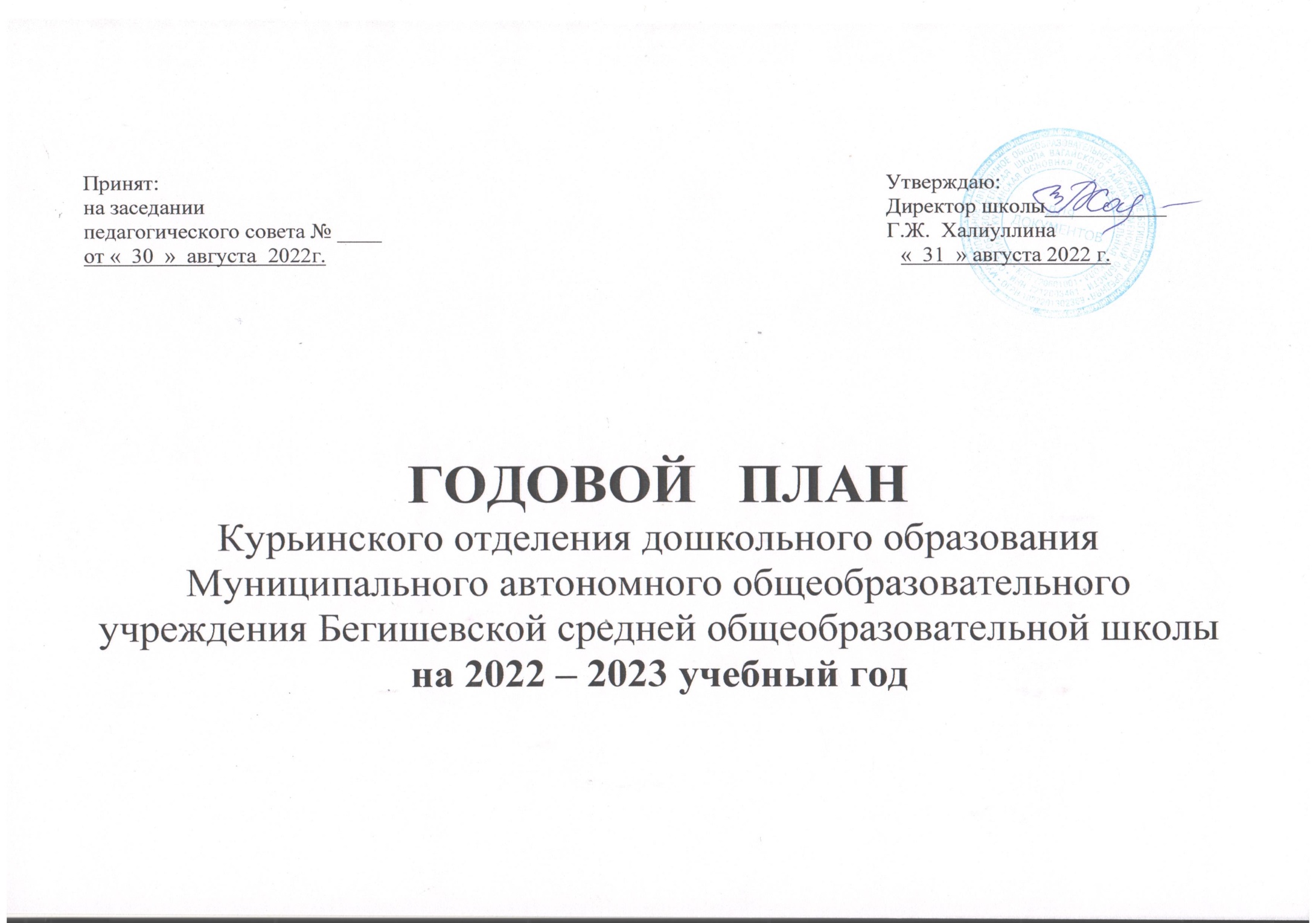 Годовые задачи1. Совершенствовать работу по укреплению физического здоровья детей, формировать основы двигательной и гигиенической культуры, используя оздоровительные технологии и разнообразные формы физкультурно-оздоровительной работы. 2. Формировать речевую компетентность и навык речевого общения дошкольников посредством приобщения к произведениям художественной литературы.3. Создавать благоприятные условия для развития экологической культуры дошкольников, развивать любознательность и бережное отношение к окружающему миру в процессе исследовательской деятельности.Административно- хозяйственная  работаНа основании выводов и результатов анализа деятельности детского сада за прошедший год определены цели и задачи воспитательно -образовательной деятельности на 2022 – 2023 учебный год:ЦЕЛЬ:Создание благоприятных	условий в детском саду в соответствии с ФГОС, ДО создание образовательного пространства, направленногона повышение качества дошкольного образования, формирование общей культуры личности детей, развитие их социальных, нравственных, эстетических, интеллектуальных, физических качеств, инициативности и самостоятельности в соответствии с требованиями современной образовательной политики, социальными запросами, потребностями личности ребенка и с учетом социального заказа родителей.ЗАДАЧИ:1.Способствовать повышению эффективности работы по развитию речевого общения дошкольников в разных видах деятельности, с целью всестороннего развития ребенка в соответствии с возрастными, индивидуальными особенностями, федеральным государственным образовательным стандартом дошкольногообразования.2. Продолжать работу по созданию условий для сохранения и укрепления здоровья воспитанников, формирование у детей представлений о здоровом образе жизни и основах безопасности жизнедеятельности.3. Продолжать работу по нравственно - патриотическому воспитанию детей через приобщение к истории и культуре страны, родного края.Формировать у детей чувство причастности к истории малой Родины; знакомить дошкольников с современной культурой, литературой, а также традициями русского народа, способствовать развитию духовности.4. Внедрение разнообразных форм сотрудничества, способствующих	развитию конструктивного взаимодействия педагогов и родителей с детьми, обеспечивающее целостное развитие их личности.Сведения о повышении квалификации сотрудниковАттестация педагогических работниковРасстановка кадровОрганизационно – педагогическая работаСеминар – практикумМетодические объединения педагогов школы и ОДОКонсультации для педагоговВыставкиОткрытые просмотрыПлан самообразования педагоговКурьинского ОДО МАОУ Бегишевской СОШна 2022 – 2023 учебный годРабота с кадрамиПлан праздников и развлеченийКурьинского ОДО  МАОУ Бегишевской СОШна 2022-2023 учебный годПлан взаимодействия с родителямиКурьинского ОДО МАОУ Бегишевской  СОШна 2022 - 2023 учебный год	Консультации для родителейПлан взаимодействия ОДО  с Курьинской ООШна 2022-2023 учебный год№/nФ.И.О.ДолжностьФормы повышенияквалификацииФормы повышенияквалификацииФормы повышенияквалификацииПлан повышенияквалификацииПлан повышенияквалификацииПлан повышенияквалификацииПлан повышенияквалификацииПлан повышенияквалификации№/nФ.И.О.ДолжностьКурсыСеминарыМО202120222023202420251.Огорелкова А.Б.воспитатель20222.Волкова  О.В.воспитатель 2021№/nФ.И.О.ДолжностьПлан аттестациипо учебным годамПлан аттестациипо учебным годамПлан аттестациипо учебным годамПлан аттестациипо учебным годамПлан аттестациипо учебным годамПлан аттестациипо учебным годамИтоги аттестацииВ какой форме представлены№/nФ.И.О.Должность20212022202320242025Итоги аттестацииВ какой форме представлены1.Огорелкова А.Б.воспитатель2.Волкова  О.В.воспитательФ.И.О.ОбразованиеКатегорияДолжностьОгорелкова Алена БорисовнаСредне-специальное--------воспитательВолкова  Ольга  Викторовнавысшее--------- воспитатель№Вид деятельностиДата  ОтветственныйОбсуждение вопросов на  педсоветах школы 1.Тема: «Установочный»                                                                                               1. Анализ работы за летне-оздоровительный период.2. Итоги проверки готовности групп к началу нового учебного года.3. Знакомство с годовым планом работы ОДО. Принятие учебного плана ОДО (график образовательного процесса, сетка образовательной деятельности в режимных моментах, перечень программ и технологий), комплексно – тематического планирования, плана физкультурно-оздоровительной работы по укреплению здоровья, плана взаимодействия с родителями, кружковой работы, режима дня на холодный период года, плана работы по повышению уровня квалификации педагогов (аттестация, самообразование, курсовая переподготовка).4. Выборы председателя и секретаря педагогического совета на 2022 – 2023 учебный год.Практическая часть1.Изучение программного материала по своим возрастным группам. Оформление документации в группе. Работа по самообразованию.2. Подготовка отчета о летне-оздоровительной работе с детьми.3. Составление плана физкультурно-оздоровительной работы поукреплению здоровья детей.4. Подбор методической литературы и методических рекомендаций.5. Оформление выставки детских работ на тему: «Цветы».2. Тема: «Приобщение детей к здоровому образу жизни через разнообразные формы физкультурно-оздоровительной работы».1. Об итогах выполнения решения предыдущего педагогического совета.2. Анализ показателей физического развития и состояния здоровья воспитанников. Рекомендации по сохранению и укреплению здоровья.3. Роль физкультурно-оздоровительной работы с детьми дошкольного возраста в приобщении к здоровому образу жизни. 4. Спортивные игры и упражнения как средство укрепления здоровья детей.5. Использование малых фольклорных форм в оздоровительной деятельности как один из факторов модернизации системы физкультурно-оздоровительной работы в детском саду (из опыта работы).6. Анализ анкетирования родителей на тему «Приобщение детей к здоровому образу жизни».7. Итоги тематического контроля «Эффективность работы педагогов по формированию здорового образа жизни детей дошкольного возраста через разнообразные формы физкультурно-оздоровительной работы».Практическая часть1. Разработать тематический план мероприятий «Азбука здоровья» с использованием оздоровительных технологий и разнообразных форм физкультурно-оздоровительной работы (на месяц в группе).2. Разработать план мероприятий по здоровьесбережению детей и провести неделю здоровья «Здоровей-ка».3.Обновить и пополнить картотеку подвижных игр, пособия и атрибуты к ним (по возрастному составу воспитанников).4. Оформить консультационный материал для родителей, папки-передвижки, ширмы по здоровьесбережению детей.5. Провести анкетирование родителей на тему: «Приобщение детей к здоровому образу жизни».6. Провести просмотр образовательной деятельности с применением игровых приёмов и здоровьесберегающих технологий.7. Оформить фотовыставку «Мы за здоровый образ жизни».3. Тема: «Активизация работы по развитию речевой компетентности, речевого общения дошкольников посредством приобщения к произведениям художественной литературы»1. Об итогах выполнения решения предыдущего педагогического совета. 2. Устное народное творчество как средство развития речевого общения младших дошкольников (из опыта работы). 3. Использование художественной литературы в развитии речевого общения детей 4-5 лет.4. Воспитание культуры речевого общения у старших дошкольников посредством ознакомления со сказкой (из опыта работы). 5. Речь воспитателя - основной источник речевого развития детей.6. Анализ анкетирования родителей на тему: «Речевое развитие детей». Практическая часть1.Разработать методическое пособие (лепбук) по развитию речи дошкольников (по возрастному составу воспитанников).2. Провести конкурс чтецов среди воспитанников старших групп. 3. Оформить фотовыставку«Путешествие в страну сказок».4. Обновить и пополнить картотеку речевых игр по возрастному составу воспитанников.5. Оформить консультационный материал для родителей по развитию речевого общения детей посредством приобщения к произведениям художественной литературы. 6. Разработать план мероприятий по речевому развитию детей и провести неделю правильной речи «Учимся говорить красиво и правильно».7. Провести анкетирование родителей на тему: «Речевое развитие детей».  8. Разработать тематический план мероприятий «Мы играем - речь развиваем» с использованием речевых игр и упражнений(на декаду  в группе).9. Провести просмотр образовательной деятельности по развитию речевого общения детей дошкольного возраста.10. Провести тематическую проверку: «Состояние воспитательно-образовательной работы по развитию речевого общения детей при ознакомлении с художественной литературой». 4. Тема: «Формирование основ экологической культуры дошкольников».1. Об итогах выполнения решения предыдущего педагогического совета. 2. Воспитание у младших дошкольников любознательности и бережного отношения к окружающему миру в процессе наблюдений в природе.3. Развитие интереса к природе и любознательности у дошкольников с помощью экологических игр и упражнений.4. Организация экскурсий и целевых прогулок в природу как средство формирования основ экологической культуры старших дошкольников.5. Организация проектной и исследовательской деятельности как средство развития познавательной активности и бережного отношения к окружающему миру детей старшего дошкольного возраста. 6. Центры детского экспериментирования, их организация и использование.7. Анализ анкетирования родителей «Насколько вы компетентны в вопросах экологии?».8. Итоги тематического контроля «Организация работы по экологическому воспитанию детей дошкольного возраста».Практическая часть1. Разработать методическое пособие (лепбук) по экологическому воспитанию дошкольников (по возрастному составу воспитанников).2. Обновить и пополнить картотеку наблюдений на прогулке. 3. Составить план мероприятий и провести тематическую декаду «Берегите природу родного края. Экологическое воспитание». 4. Оформить консультационный материал для родителей, папки-передвижки, ширмы по формированию основ экологической культуры детей дошкольного возраста. 5. Провести анкетирование родителей на тему «Насколько вы компетентны в вопросах экологии?».6. Провести просмотр образовательной деятельности по развитию познавательно-исследовательской деятельности дошкольников через организацию детского экспериментирования.7. Провести тематическую проверку «Организация работы по экологическому воспитанию детей дошкольного возраста».8. Оформить фотовыставку «Мы на прогулке. Наблюдаем за окружающим».АвгустсентябрьОгорелкова  А.Б.Волкова О.В.ВоспитателиОбсуждение вопросов на  педсоветах школы 1.Тема: «Установочный»                                                                                               1. Анализ работы за летне-оздоровительный период.2. Итоги проверки готовности групп к началу нового учебного года.3. Знакомство с годовым планом работы ОДО. Принятие учебного плана ОДО (график образовательного процесса, сетка образовательной деятельности в режимных моментах, перечень программ и технологий), комплексно – тематического планирования, плана физкультурно-оздоровительной работы по укреплению здоровья, плана взаимодействия с родителями, кружковой работы, режима дня на холодный период года, плана работы по повышению уровня квалификации педагогов (аттестация, самообразование, курсовая переподготовка).4. Выборы председателя и секретаря педагогического совета на 2022 – 2023 учебный год.Практическая часть1.Изучение программного материала по своим возрастным группам. Оформление документации в группе. Работа по самообразованию.2. Подготовка отчета о летне-оздоровительной работе с детьми.3. Составление плана физкультурно-оздоровительной работы поукреплению здоровья детей.4. Подбор методической литературы и методических рекомендаций.5. Оформление выставки детских работ на тему: «Цветы».2. Тема: «Приобщение детей к здоровому образу жизни через разнообразные формы физкультурно-оздоровительной работы».1. Об итогах выполнения решения предыдущего педагогического совета.2. Анализ показателей физического развития и состояния здоровья воспитанников. Рекомендации по сохранению и укреплению здоровья.3. Роль физкультурно-оздоровительной работы с детьми дошкольного возраста в приобщении к здоровому образу жизни. 4. Спортивные игры и упражнения как средство укрепления здоровья детей.5. Использование малых фольклорных форм в оздоровительной деятельности как один из факторов модернизации системы физкультурно-оздоровительной работы в детском саду (из опыта работы).6. Анализ анкетирования родителей на тему «Приобщение детей к здоровому образу жизни».7. Итоги тематического контроля «Эффективность работы педагогов по формированию здорового образа жизни детей дошкольного возраста через разнообразные формы физкультурно-оздоровительной работы».Практическая часть1. Разработать тематический план мероприятий «Азбука здоровья» с использованием оздоровительных технологий и разнообразных форм физкультурно-оздоровительной работы (на месяц в группе).2. Разработать план мероприятий по здоровьесбережению детей и провести неделю здоровья «Здоровей-ка».3.Обновить и пополнить картотеку подвижных игр, пособия и атрибуты к ним (по возрастному составу воспитанников).4. Оформить консультационный материал для родителей, папки-передвижки, ширмы по здоровьесбережению детей.5. Провести анкетирование родителей на тему: «Приобщение детей к здоровому образу жизни».6. Провести просмотр образовательной деятельности с применением игровых приёмов и здоровьесберегающих технологий.7. Оформить фотовыставку «Мы за здоровый образ жизни».3. Тема: «Активизация работы по развитию речевой компетентности, речевого общения дошкольников посредством приобщения к произведениям художественной литературы»1. Об итогах выполнения решения предыдущего педагогического совета. 2. Устное народное творчество как средство развития речевого общения младших дошкольников (из опыта работы). 3. Использование художественной литературы в развитии речевого общения детей 4-5 лет.4. Воспитание культуры речевого общения у старших дошкольников посредством ознакомления со сказкой (из опыта работы). 5. Речь воспитателя - основной источник речевого развития детей.6. Анализ анкетирования родителей на тему: «Речевое развитие детей». Практическая часть1.Разработать методическое пособие (лепбук) по развитию речи дошкольников (по возрастному составу воспитанников).2. Провести конкурс чтецов среди воспитанников старших групп. 3. Оформить фотовыставку«Путешествие в страну сказок».4. Обновить и пополнить картотеку речевых игр по возрастному составу воспитанников.5. Оформить консультационный материал для родителей по развитию речевого общения детей посредством приобщения к произведениям художественной литературы. 6. Разработать план мероприятий по речевому развитию детей и провести неделю правильной речи «Учимся говорить красиво и правильно».7. Провести анкетирование родителей на тему: «Речевое развитие детей».  8. Разработать тематический план мероприятий «Мы играем - речь развиваем» с использованием речевых игр и упражнений(на декаду  в группе).9. Провести просмотр образовательной деятельности по развитию речевого общения детей дошкольного возраста.10. Провести тематическую проверку: «Состояние воспитательно-образовательной работы по развитию речевого общения детей при ознакомлении с художественной литературой». 4. Тема: «Формирование основ экологической культуры дошкольников».1. Об итогах выполнения решения предыдущего педагогического совета. 2. Воспитание у младших дошкольников любознательности и бережного отношения к окружающему миру в процессе наблюдений в природе.3. Развитие интереса к природе и любознательности у дошкольников с помощью экологических игр и упражнений.4. Организация экскурсий и целевых прогулок в природу как средство формирования основ экологической культуры старших дошкольников.5. Организация проектной и исследовательской деятельности как средство развития познавательной активности и бережного отношения к окружающему миру детей старшего дошкольного возраста. 6. Центры детского экспериментирования, их организация и использование.7. Анализ анкетирования родителей «Насколько вы компетентны в вопросах экологии?».8. Итоги тематического контроля «Организация работы по экологическому воспитанию детей дошкольного возраста».Практическая часть1. Разработать методическое пособие (лепбук) по экологическому воспитанию дошкольников (по возрастному составу воспитанников).2. Обновить и пополнить картотеку наблюдений на прогулке. 3. Составить план мероприятий и провести тематическую декаду «Берегите природу родного края. Экологическое воспитание». 4. Оформить консультационный материал для родителей, папки-передвижки, ширмы по формированию основ экологической культуры детей дошкольного возраста. 5. Провести анкетирование родителей на тему «Насколько вы компетентны в вопросах экологии?».6. Провести просмотр образовательной деятельности по развитию познавательно-исследовательской деятельности дошкольников через организацию детского экспериментирования.7. Провести тематическую проверку «Организация работы по экологическому воспитанию детей дошкольного возраста».8. Оформить фотовыставку «Мы на прогулке. Наблюдаем за окружающим».АвгустсентябрьВоспитательОгорелкова А.Б.ВоспитательВолкова О.В.ВоспитательОгорелкова А.Б.ВоспитателиВоспитательОгорелкова А.Б.ВоспитательВолкова О.В.ВоспитателиВоспитателиВоспитателиВоспитательОгорелкова А.Б.ВоспитателиВоспитатели ВоспитателиВоспитателиВоспитательОгорелкова А.Б.ВоспитательОгорелкова А.Б.ВоспитателиВоспитателиВоспитателиВоспитателиВоспитателиВоспитателиВоспитателиВоспитатели№Вид деятельностиДатаОтветственный1«Современные инновационные здоровьесберегающие технологии в образовательном процессе ОДО».1. «Современные инновационные здоровьесберегающие технологии в образовательном процессе ОДО. Обеспечение здоровьесберегающей системы развития детей в дошкольных учреждениях».2. Использование оздоровительных технологий в работе инструктора по физической культуре для укрепления физического здоровья детей, формирования основ двигательной и гигиенической культуры.3. Использование здоровьесберегающих технологий в разных формах организации образовательного процесса.2 неделяноябрявоспитателиОгорелкова А.Б.Волкова О.В.2.«Современные технологии речевого развития».1. Использование ТРИЗ – технологии в речевом развитии детей. Практическая часть:Мастер-класс для педагогов «Обучение творческому рассказыванию, используя различные варианты работы со сказкой».4. Использование технологии «мнемотехника» для развития речи дошкольников. Наглядное моделирование.Практическая часть:Мастер-класс для педагогов «Использование наглядного моделирования в работе по формированию речевых навыков у старших дошкольников».5. Лепбук как эффективная педагогическая технология речевого развития младших дошкольников.Выставка:«Нестандартные формы работы по речевому развитию детей – лэпбук».1 неделя февраля ВоспитателиОгорелкова А.Б.Волкова О.В.3«Детское экспериментирование. Организация и проведение экспериментов с дошкольниками. Занимательные опыты и эксперименты».1. Познавательно-исследовательская активность ребенка младшего дошкольного возраста через опытно-экспериментальную деятельность путем создания проблемных ситуаций и экспериментирования. Практическая часть:Мастер-класс  «Поможем Мишке».2. Познавательно-исследовательская и продуктивная деятельность старших дошкольников через игровую мотивацию с проблемной задачей.Практическая часть:Мастер-класс  «Волшебница вода». Опыт – эксперимент по очистке грязной воды. 3. Формирование познавательной активности старших дошкольников в процессе проектно-исследовательской деятельности по знакомству со свойствами магнита через опыты и предметно-схематическую модель.Практическая часть:Мастер-класс «Волшебный магнит» Фокусы с магнитом.1 неделя  апреляВоспитателиОгорелкова А.Б.Волкова О.В.№Вид деятельностиДатаОтветственный1Развитие познавательно-исследовательской деятельности дошкольников через организацию детского экспериментированияфевральВоспитатели№Тема ДатаОтветственный1Оформление родительского уголка, развивающей предметно – пространственной среды группы в соответствии с требованиями программы.Организация и проведение воспитательно-образовательного процесса.Организация работы по самообразованию педагогов ОДОавгуст-сентябрьВоспитатели 2Современные образовательные технологии в ОДОсентябрьВоспитатель Огорелкова А.Б.3Использование технологий целенаправленного формирования ценностного отношения детей к здоровью и здоровому образу жизни сентябрьВоспитатели4Утренняя гимнастика-одно из важных средств оздоровления и воспитания дошкольникаоктябрьВолкова О.В.5Рекомендация для педагогов «Повышение качества оздоровительных мероприятий в ОДО за счет внедрения в воспитательно-образовательный процесс здоровье сберегающих технологий»ноябрьОгорелкова А.Б.6Речевая развивающая среда ОДО в соответствии с ФГОС дошкольного образованиядекабрь воспитательВолкова О.В.7Воспитание культуры речевого общения у дошкольниковянварьВоспитатель Огорелкова А.Б.8Рекомендации для педагогов «Кто главный в семье: родители или бабушки?»февральОгорелкова А.Б.9Детское экспериментирование на прогулке как средство вовлечения дошкольников в экологическое образовательное пространство в ОДОмартВоспитатель Волкова О.В.№ТемаДатаОтветственный1К педагогическим советам1. Методической литературы и наглядно-дидактического материала.2. Литературно – художественного материала ко Дню Победы.3. Методической литературы к летнему сезону.К педсоветумайсентябрь    Воспитатели2Детских рисунков1. «Красный, жёлтый, зелёный»2. «Огонь - друг, огонь – враг!»3. «Краски осени» 4. «Если хочешь быть здоров»5. «Россия - моя Родина»6. «Снежная сказка»7. «По страницам любимых сказок» 8. «Защитники Отечества»9. «Моя милая мамочка»10. «Дорога в космос»11. «Слава героям» (ко Дню Победы)12. «Как прекрасен этот мир»сентябрьсентябрьоктябрьоктябрьноябрьдекабрьянварьфевральмартапрельмайиюньВоспитатели Воспитатели Воспитатели Воспитатели Воспитатели Воспитатели Воспитатели ВоспитателиВоспитатели Воспитатели Воспитатели Воспитатели 3Поделок, сделанных совместно с родителями1. «Волшебный сундучок осени» (выставка поделок из овощей). 2. «Новогодняя мастерская Деда Мороза» (оригинальные украшения к Новому году). Выставка лучших новогодних игрушек, открыток, поделок.3. «Золотые руки наших мам».4. «Чудесные превращения» (выставка поделок из природного и бросового материала).I кварталОктябрьII кварталдекабрьIII кварталфевральIV квартал апрельВоспитатели ВоспитателиВоспитатели Воспитатели4Фотовыставка или Фотогазета1. «Мы за здоровый образ жизни».2. Литературный калейдоскоп «Путешествие в страну сказок».3. «Мы на прогулке. Наблюдаем за окружающим».ОктябрьянварьапрельВоспитатели Воспитатели Воспитатели  №ТемаДатаОтветственный1Неделя профессионального мастерства. Образовательная деятельность с применением игровых приёмов и здоровьесберегающих технологий: - «Путешествие по сказке «Колобок». Применение игровых приёмов и здоровьесберегающих   технологий в образовательном процессе с детьми Iразновозрастной  группы.2 неделя ноябряВоспитатель Волкова О.В.2Неделя педагогического мастерства. Образовательная деятельность по развитию речевого общения детей дошкольного возраста:   - «Путешествие в страну знаний». Использование приемов мнемотехники для составления описательных рассказов о явлениях природы детьми старшей группы.- «Цветик-семицветик». Обогащение коммуникативного опыта детей старшего дошкольного возраста в ситуациях общения со сверстниками и взрослыми. 1 неделя февраляВоспитатели3Неделя профессионального мастерства. Образовательная деятельность   по развитию познавательно-исследовательской деятельности дошкольников через организацию детского экспериментирования:- «Почемучки - путешественники». Игровая деятельность по развитию экологической культуры детей разновозрастной  группы с элементами экспериментирования.- «Соль и ее волшебные свойства». Организация игр экспериментов и исследовательской деятельности в разновозрастной  группе .1 неделя апреляВоспитатели№Ф.И.О. педагогаДолжностьТема самообразованияФорма отчетаСрок отчета1Огорелкова А.Б.воспитатель" Развитие связной  речи  дошкольников через  игру  в условиях внедрения  и  реализации  ФГОС ДО"Анализ работы за учебный годКонец учебного года2Волкова  О.В.воспитатель"Речевое развитие дошкольников в условиях реализации основной образовательной программы на основе ФГОС"Отчет по воспитательной работеКонец учебного года№                                      МероприятияСрокОтветственный1Разработка календарно-тематического и перспективно-тематического планирования  образовательной деятельности на учебный годАвгустТворческая группа2Разработка и утверждение основной адаптированной программыСентябрьВоспитатели 3Составление индивидуального плана самообразования педагогов ОктябрьВоспитатели 4Пополнение методического кабинета методической литературой в соответствии с ФГОС ДООктябрьВоспитатели 5Пополнение банка данных о семьях социального рискаНоябрьВоспитатели 6Организация работы педагогов по самообразованиюВ течение годаВоспитатели 7Организация работы педагогов по изучению и обобщению передового педагогического опытаВ течение годаВоспитатель 8Производственные собрания2 раза в месяцЗаведующий филиалом9Усиленный санитарный режим при инфекции в ОДО (для помощников воспитателя)По необходимостиОгорелкова А.Б.№Праздники и развлеченияДата проведенияОтветственный1Праздник «День знаний»1 сентябряВоспитатели2Тематический досуг «Зелёный огонёк»4 неделя сентябряВоспитатели 3Тематическое развлечение «Осень в гости к нам пришла»3 неделя октябряВоспитатели 4Тематическое развлечение «Мы живём в России»1 неделя ноябряВоспитатели 5Тематический досуг «День Матери»4 неделя ноябряВоспитатели 6Праздник Новогодней ёлки  «Новогодние чудеса»4 неделя декабряВоспитатели 7Развлечения  «Зимняя сказка»2 неделя январяВоспитатели 8Развлечения  «Рождественские встречи»2 неделя январяВоспитатели 9Спортивный праздник «Мама, папа, я – спортивная семья»   ФевральВоспитатели 9ФевральВоспитатели 10Развлечение  по мотивам праздника  «Масленица»МартВоспитатели 11Праздник  «Моя милая мамочка»МартВоспитатели 12Тематическое развлечение «Весна – красна»1 неделя апреляВоспитатели 13Досуг «Спорт – это здорово»3 неделя апреляВоспитатели 14Тематический праздник «День Победы»МайВоспитатели 15Праздник ко дню защиты детей «Пусть всегда будет солнце»1 июняВоспитатели16Летний спортивно-оздоровительный праздник ИюльВоспитатели 17Праздник «До свидания, лето»4 неделя августаВоспитатели №МероприятияСрокОтветственный1Создание банка данных по семьям воспитанниковсентябрьПедагоги ОДО2Общее собрание:1. Организация воспитательно-образовательного процесса в ОДО. Выборы родительского комитета.сентябрьВоспитатели4Групповое собрание с выставкой литературы,  детских работ, поделок детей и взрослых, с показом образовательной деятельности1 раз в кварталВоспитатели 5День открытых дверей «Чем мы живем»1 раз в кварталКоллектив ОДО6Заседание родительского комитета1 раз в 2 месяцаРодительский комитет7Смена информации в родительских уголках1 раз в кварталВоспитатели8КонсультацииПо плануВоспитатели9Анкетирование по актуальным вопросам организации воспитания и образования детей в ОДО: - «Как мы укрепляем здоровье в своей семье».- «Речевое развитие детей».- «Насколько вы компетентны в вопросах экологии?»НоябрьфевральапрельВоспитатели №ТемаДатаОтветственный1Как  гулять с пользой для здоровьясентябрьВоспитатель2Роль родителей в приобщении детей к здоровому образу жизниоктябрьВоспитатель3Рекомендации для родителей «Мастерим и общаемся вместе с ребенком»октябрьВоспитатель№Направления работыСрок реализацииОтветственный	Взаимодействие с педагогами	Взаимодействие с педагогами	Взаимодействие с педагогами	Взаимодействие с педагогами1.Утверждение плана совместной работыДо 01.09.2022Заведующая филиалом   2.Подготовка информации по определению общего уровня развития и адаптации к школе выпускников детского садаПо плану ПМПКВоспитатели  3.Посещение воспитателями уроков в первом классе с целью наблюдения за успехами бывших воспитанников, развитием индивидуально – личностных качеств детей, уровнем адаптации детей к новым условиямОктябрьВоспитатели 4.Организация и проведение совместных мероприятий: - День Знаний - День открытых дверей для выпускников - Экологические акции (помощь детскому саду в обустройстве снежных построек) - Проведение экскурсий к школеСентябрьКаникулыДекабрьмайВоспитатели  Учителя начальных классов5.Шефская работа: - Пошив куклам одежды, изготовление атрибутов к театрализованным играм и предметов-заместителей для игровой деятельности силами школьников - Мастерская Деда Мороза «Новогодние игрушки в подарокдетскому саду».В течение учебного годаУчителя начальных классовВоспитатели7.Совместные праздники:- «Книжкина неделя»- «Рождественская карусель»- Спортивное соревнование на улице «Зимние забавы»- «Весёлые старты»КаникулыВоспитатели Учитель физкультурыРабота с детьмиРабота с детьмиРабота с детьмиРабота с детьми1.Знакомство детей подготовительной к школе группы со школой.  Присутствие на празднике знаний 1 сентября01.09.2022Заведующая филиалом   Воспитатели  2.Совместный праздник «Прощание с детским садом»МайВоспитатели   